Единый тарифно-квалификационный справочник работ и профессий рабочих (ЕТКС). Выпуск №2. Часть №2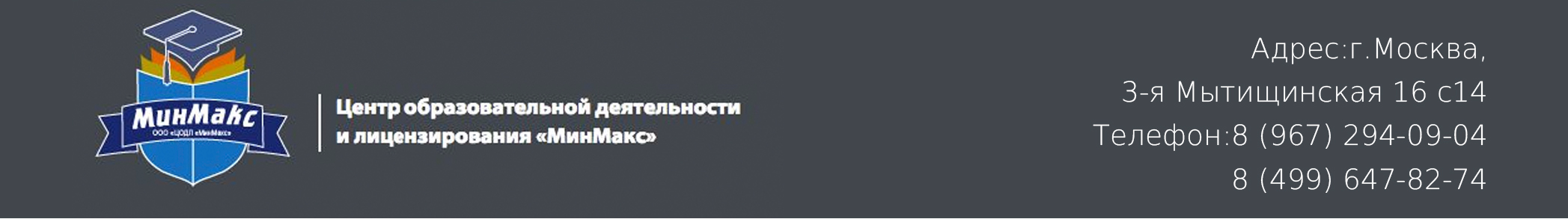 Утвержден Постановлением Минтруда РФ от 15.11.1999 N 45(в редакции Приказа Минздравсоцразвития РФ от 13.11.2008 N 645)Слесарь-сантехникСлесарь-сантехник 2-го разрядаХарактеристика работ. Разборка, ремонт и сборка деталей и узлов санитарно-технических систем центрального отопления, водоснабжения, канализации и водостоков под руководством слесаря-сантехника более высокой квалификации. Сортировка труб, фитингов, фасонных частей, арматуры и средств крепления. Подготовка пряди, растворов и других вспомогательных материалов. Транспортирование деталей трубопроводов, санитарно-технических приборов и других грузов. Комплектование сгонов муфтами и контргайками, болтов - гайками.Должен знать: виды и назначение санитарно-технических материалов и оборудования; сортамент и способы измерения диаметров труб, фитингов и арматуры; назначение и правила применения ручных инструментов.Слесарь-сантехник 3-го разрядаХарактеристика работ. Разборка, ремонт и сборка различных деталей и узлов санитарно-технических систем центрального отопления, водоснабжения, канализации и водостоков. Сверление или пробивка отверстий в конструкциях. Нарезка резьб на трубах вручную. Установка и заделка креплений под трубопроводы и приборы. Комплектование труб и фасонных частей стояков.Должен знать: принцип действия, назначение и особенности ремонта санитарно-технических трубопроводных систем центрального отопления, водоснабжения, канализации и водостоков; виды основных деталей санитарно-технических систем, соединений труб и креплений трубопроводов; способы сверления и пробивки отверстий; правила обращения и транспортирования баллонов с кислородом и ацетиленом; назначение и правила пользования механизированным инструментом.Примеры работРазборка, ремонт, сборка:1. Заглушек и предохранительных пробок.2. Прокладок.3. Соединений фланцевых.4. Раструбов трубопроводов - заделка.5. Унитазов - смена манжет.Слесарь-сантехник 4-го разрядаХарактеристика работ. Разборка, ремонт и сборка средней сложности деталей и узлов санитарно-технических систем центрального отопления, водоснабжения, канализации и водостоков. Разметка мест установки прибора и креплений. Группировка и догруппировка чугунных радиаторов на месте ремонта. Соединение трубопроводов отопительных панелей, санитарно-технических кабин и блоков. Крепление деталей и приборов при помощи поршневых пистолетов.Должен знать: устройство и способы ремонта трубопроводных санитарно-технических систем из стальных и полимерных труб; устройство поршневых пистолетов и правила работы с ними; способы разметки мест установки приборов и креплений; правила установки санитарных и нагревательных приборов.Примеры работРазборка, ремонт, сборка:1. Бачков смывных.2. Ванн различных.3. Вентилей.4. Кранов, кроме трехходовых.5. Моек различных.6. Раковин.7. Смесителей.8. Умывальников.9. Унитазов.10. Установок для мойки подкладных суден.11. Шкафов вытяжных.Слесарь-сантехник 5-го разрядаХарактеристика работ. Разборка, ремонт и сборка сложных деталей и узлов санитарно-технических систем центрального отопления, водоснабжения, канализации и водостоков. Смена участков трубопроводов из чугунных труб. Установка дефектных мест при испытании трубопроводов.Должен знать: устройство и способы ремонта различных санитарно-технических трубопроводных систем; способы установления дефектных мест при испытании трубопроводов.Примеры работРазборка, ремонт, сборка:1. Аппаратуры.2. Водонагревателей.3. Воздухосборников.4. Колонок.5. Кранов трехходовых.6. Крестовин.7. Манометров.8. Отводов секционных.9. Стекол водомерных.10. Тройников.Слесарь-сантехник 6-го разрядаХарактеристика работ. Разборка, ремонт и сборка сложных деталей и узлов санитарно-технических систем центрального отопления, водоснабжения, канализации и водостоков. Испытание санитарно-технических систем. Ревизия и испытание аппаратуры. Разметка мест установки контрольно-измерительных приборов.Должен знать: правила испытания санитарно-технических систем и арматуры; способы подготовки и испытания котлов, бойлеров, калориферов и насосов.Примеры работРазборка, ремонт, сборка:1. Бойлеров.2. Инжекторов.3. Калориферов.4. Котлов паровых.5. Систем автоматических пожаротушения.6. Терморегуляторов.7. Устройств горелочных.